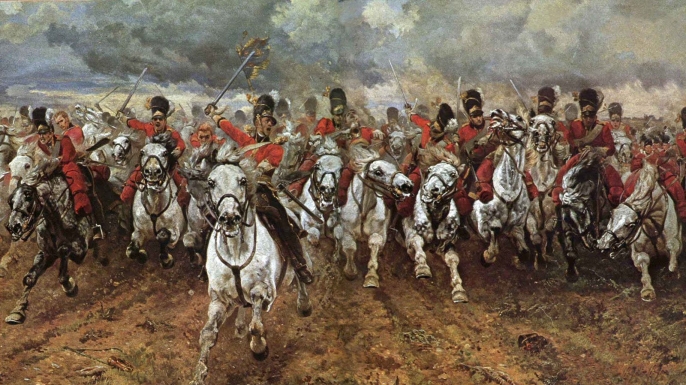 Charge of the Light BrigadeThe Charge of the Light Brigade was a charge of British light cavalry against Russian forces in 1854 during the Crimean War. Due to miscommunication in the chain of command, the Light Brigade was sent on a frontal assault against an artillery battery.The brigade suffered 118 men killed, 127 wounded, and about 60 taken prisoner.  The Russian commanders initially believed that the British soldiers must be drunk.  Let’s not do that on this trip.Horsemanship Merit Badge TripJanuary 22 - 24, 2021 Limited to 30 riders for the weekend. Scouts have priority.Trip Leader: Matthew Smithmsmith@reesegroupinc.comC:  615.969.0662Call or email with questionsLocation: Southeast Pack Trips125 Kenneth DriveJamestown, TN 38556Larry McMillanO:  931.879.2260C:  931.239.5684Southeast Pack Trips is near the Big South Fork National River & Recreation AreaDeparture:Friday, January 22   Meet at FHUMC at 4:00 p.m.Leave FHUMC at 4:30 p.m. sharp Drive to Southeast Pack TripsStop for dinner on the way, so bring cashArrive at Southeast Pack Trips around 7:30 p.m. Patrols will camp in fields on the outfitter’s propertyPlan: This a car camping trip Saturday, January 23Cook breakfast by patrolCover the horsemanship merit badge materials (requirements are attached). Classes will begin at 7:30 AM.Lunch as one groupSplit into two groups - each group will do a 2-hour trail ride in turnSaturday evening camps at the outfitter’s property Meals: Grubmasters: Meal group assignments will be based on patrols. The Troop will purchase the food.Grubmasters will cook Saturday breakfast, lunch, and dinner and Sunday breakfast at the campsiteGrubmasters should be prepared to provide Saturday lunch too, but we are checking if the outfitter provides Saturday lunchAdults will form their own grubmaster group. Weather: To be updated closer to the campout. The current forecast is for temperatures from the mid-40s to the low-60s, but it could be much colderRain is expected at some pointConditions can change quickly, so be prepared We will monitor the weather closer to our departure date Gear:Wear full-length clothes and shoes that will protect you when riding through the woodsWear layers that can be removed as neededBring rain gearBring warm clothes for Friday and Saturday nightWe may need to carry our gear to the camping area, so pack in a way that you can carry your gearTents Things to bring individually or by patrol:IndividualWater bottle(s) and snacksProtective clothingRain gearChange of clothes, socks (there is a chance of rain)FlashlightCamping gear: tent, ground cover, sleeping bag, sleeping padGroup:We should have access to water at the campsiteTarps in case we have to cook in the rainCooler(s)Stove, table, fuel, and matchesRope/TwineReturn:Sunday, January 24     Cook breakfast by patrolDepart from the campsite with assigned carpools at approximately 9:00 a.m.Depending on timing some carpools might stop for lunch, so bring cashArrive at FHUMC at approximately noon Cost: Bring money for dinner on Friday dinner and lunch on SundayThe fee for horseback riding and food is around $100 per person. Bob Porter will collect after the campout after all bills are final. 